26/09/2023, 19:09BionexoRESULTADO – TOMADA DE PREÇON° 2023129TP49574HEMUO Instituto de Gestão e Humanização – IGH, entidade de direito privado e sem fins lucrativos, classificadocomo Organização Social, vem tornar público o resultado da Tomada de Preços, com a finalidade deadquirir bens, insumos e serviços para o HEMU - Hospital Estadual da Mulher, com endereço à Rua R-7, S/N, Setor Oeste, Goiânia, CEP: 74.125-090.Bionexo do Brasil LtdaRelatório emitido em 26/09/2023 19:09CompradorIGH - HEMU - Hospital Estadual da Mulher (11.858.570/0002-14)Rua R 7, esquina com Av. Perimetral s/n - Setor Oeste - GOIÂNIA, GO CEP: 74.530-020Relação de Itens (Confirmação)Pedido de Cotação : 310443062COTAÇÃO Nº 49574 MEDICAMENTOS - HEMU SET/2023Frete PróprioObservações: *PAGAMENTO: Somente a prazo e por meio de depósito em conta PJ do fornecedor. *FRETE: Só serão aceitas propostas com frete CIF e paraentrega no endereço: RUA R7 C/ AV PERIMETRAL, SETOR COIMBRA, Goiânia/GO CEP: 74.530-020, dia e horário especificado. *CERTIDÕES: As CertidõesMunicipal, Estadual de Goiás, Federal, FGTS e Trabalhista devem estar regulares desde a data da emissão da proposta até a data do pagamento.*REGULAMENTO: O processo de compras obedecerá ao Regulamento de Compras do IGH, prevalecendo este em relação a estes termos em caso dedivergência.Tipo de Cotação: Cotação NormalFornecedor : Todos os FornecedoresData de Confirmação : TodasValidade Condiçõesda deProposta PagamentoFaturamento Prazo deFornecedorFreteObservaçõesMínimoEntregaPrezado (a) MINIMO SE REFERE A SORO, PARAMEDIMENTOS O VALOR MINIMO DE ENVIO E DER$ 1000,00 O prazo de pagamento sob analise decredito previa; Estoque sujeito a alteracao;Proposta valida por 24 horas ou enquanto durar osestoques. Entrega ***ENTRE 2 A 5 dias uteis(Exceto FINAIS DE SEMANA E FERIADO)*** casotenha soro na proposta. Estamos a disposicao paranegociacao; Para novos cadastros, acesse:Belive Medical ProdutosHospitalares LtdaCONTAGEM - MG3 dias apósconfirmação1R$ 1.000,000021/09/202330 ddlCIFAmanda Soterio - (19) 32560500vendas8@belivemedical.com.brMais informaçõeshttps://belivemedical.com/ficha Em caso de duvida,sigo a disposicao; Amanda Soterio WhatsApp (19)987472905 E-mail: vendas8@belivemedical.com.brTel.: (19) 32560500Medicamento MANIPULADO em razão da ausênciade oferta acessível do INDUSTRIALIZADO. Silente ocontratante quanto a esta fundamentação expressae inexistente proposta concorrente contendomedicamento INDUSTRIALIZADO, presume-se aaplicabilidade da exceção prevista no item 5.10 daRDC 67/2007, da ANVISA. Enviar justificativa quenão encontra no mercado enviada pelo setor defarmacia. Atenção: Esta cotação só terá validade sea instituição não estiver em débito com o GrupoCitopharma. vendedor(31) 98822-1544 ?(31) 3388-Citopharma Manipulação deMedicamentos Especiais LtdaBELO HORIZONTE - MG20 diasapósconfirmação2Webservice Citopharma - (31)R$ 350,000018/10/202330 ddlCIF3115-6000thamires@citopharma.com.brMais informações1333-jorge@citopharma.com.br Cotações acima de1000 ampolas ligar para o representante paranegociação. Quando hospital não colocarconcentração e volume correto, vamos cotarconforme históricoEllo Distribuicao Ltda - EppGOIÂNIA - GOWebservice Ello Distribuição -(62) 4009-2100comercial@ellodistribuicao.com.brMais informaçõesPEDIDO SOMENTE SERÁ ATENDIDO A PRAZOMEDIANTE ANALISE DE CREDITO VALIDAÇÃO DODEPARTAMENTO FINANCEIRO E A CONFIRMAÇÃODE DISPONIBILIDADE DO ESTOQUE CONTATO DOVENDEDOR: (62)99499 17141 dias apósconfirmação345R$ 300,0000R$ 950,0000R$ 300,000025/09/202317/09/202421/09/202330 ddl30 ddl30 ddlCIFCIFCIFTELEVENDAS3@ELLODISTRIBUICAO.COM.BRFARMATER MEDICAMENTOSLTDABELO HORIZONTE - MGWeb Service Farmater - (31)3dias apósbanco do brasil s/a ag 1229-7 c/c 69547-5confirmação3224-2465vendas@farmater.com.brMais informaçõesInjemed MedicamentosEspeciais LtdaBELO HORIZONTE - MGThais Soares - null9 dias apósconfirmaçãonullhospitalar@injemed.comMais informaçõesLOGMED DISTRIBUIDORA ELOGISTICA HOSPITALAREIRELIGOIÂNIA - GOMariana Borges Garcia - (62)1 dias apósconfirmação6R$ 250,000012/10/202330 ddlCIFnull3565-6457prohospitalph@hotmail.comMais informaçõesPrestamed Hospitalar EireliGOIÂNIA - GOLuiz Prestamed - nullvendas10@asthamed.com.brMais informações1dias após78R$ 500,0000R$ 500,000021/09/202321/09/202330 ddl30 ddlCIFCIFnullconfirmaçãoVFB BRASIL LTDAVALPARAÍSO DE GOIÁS - GOLuana Silva - nullprivado2@vfbbrasil.comMais informações2dias apósLUANA SOUZA 61995276756 VFB BRASILconfirmaçãoProgramaçãode EntregaPreçoUnitário FábricaPreçoRent(%)ProdutoCódigoFabricanteEmbalagemFornecedorComentárioJustificativaQuantidadeValor Total Usuário;- Dimaster,Hospdrogas,Coop.Unimed,GO e MedCenter Nãoatende ascondições depagamento. -Sulmedic,Sagres,Riobahiafarma,Suprema,Rosana DeOliveiraMoura0,05 MG/MLSOL INJBelive MedicalProdutosHospitalaresLtdaFENTANILA, CITRATO SOL INJR$R$R$5739773-FENTANEST, CRISTALIAIM/IV CX 25FA VD TRANSX 10 MLnull1150 Unidade50MCG/ML - AMP 2ML (M)4,2280 0,00004.862,200022/09/202310:36Imperio eWerbran Nãorespondeu o e-mail dehomologação.https://bionexo.bionexo.com/jsp/RelatPDC/relat_adjudica.jsp1/10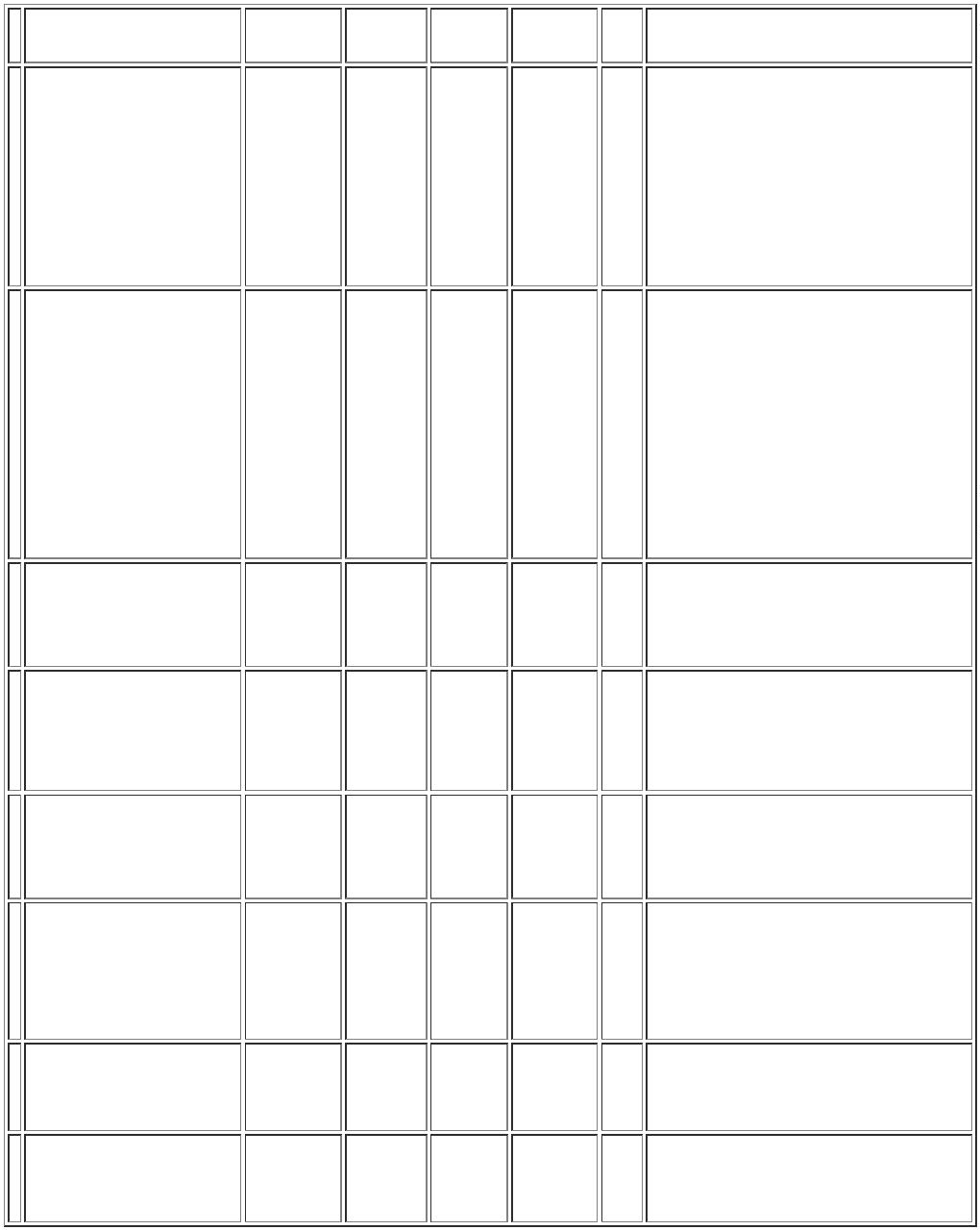 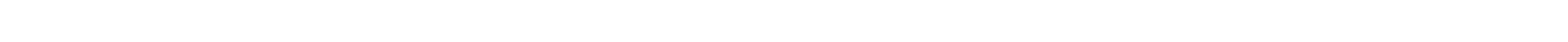 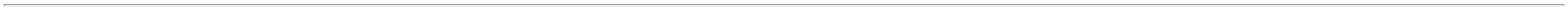 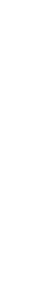 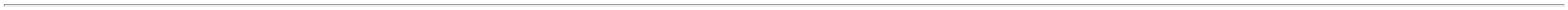 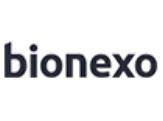 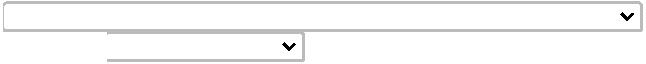 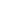 26/09/2023, 19:09BionexoSOLUÇÃO PARA DIALISEPERITONEAL C/GLICOSE 1,5%BOLSA 2000ML - COMPOSIÇÃO:GLICOSE MONOHIDRATADA,CLORETO DE SÓDIO, CLORETO DECÁLCIO DHIDRATADO, CLORETO DEMAGNÉSIO, HEXAIDRATADO,LACTATO DE SÓDIO, ÁGUA PARAINJETÁVEIS, SÓDIO, CÁLCIO,MAGNÉSIO, CLORETO, LACTATO.Rosana DeOliveiraMoura;- MedfuturaBelive MedicalProdutosHospitalaresLtdaDIANEAL PD2 DEXT. 1,5%2000ML ULTRA-BAG AZB1683CX8 BAXTER, BAXTERnão respondeuo e-mail dehomologaçãohomoloogaçãoR$R$R$10646527-CAIXAentrega em 10 dias uteis48 Bolsa105,0000 0,00005.040,000022/09/202310:36TotalParcial:R$1198.09.902,2000Total de Itens da Cotação: 118Total de Itens Impressos: 2Programaçãode EntregaPreçoUnitário FábricaPreçoRent(%)ProdutoCódigoFabricanteEmbalagemFornecedorComentárioJustificativaQuantidadeValor Total UsuárioRosana DeOliveiraMouracitopharma manipulação |citrato de cafeina 20 mg - 3ml ( citrato de cafeina 6,66mg/ml)CitopharmaManipulação deMedicamentosEspeciais LtdaCITRATO DE CAFEINA20MG+CAFEINA ANIDRA 10MGFRS/AMP 3ML - FRASCO/AMPOLAR$R$R$3142456-frasco/ampola--210 Frasco/Ampola14,3000 0,00003.003,000022/09/202310:36TotalParcial:R$210.03.003,0000Total de Itens da Cotação: 118Total de Itens Impressos: 1Programaçãode EntregaPreçoUnitário FábricaPreçoRent(%)ProdutoCódigoFabricanteEmbalagemFornecedorComentárioJustificativaQuantidadeValor Total UsuárioRosana DeOliveiraMoura;- HospdrogasKP AGUA INJECAO 1000MLCX/16FR FRESENIUSMEDICAL CARE LTDAAGUA BIDESTILADA SOL. INJ.KP AGUA INJECAO 1000MLCX/16FR - FRESENIUSEllo DistribuicaoLtda - EppNâo atende ascondições depagamento.R$R$R$65424---1608 Bolsa1000ML - BOLSA9,3000 0,00005.654,400022/09/202310:36;- Medilar,Medicamentale HospdrogasNão atende asRosana DeOliveiraMouraAGUA P INJECAO SOL INJ CX condições deEllo Distribuicao 200 AMP X 10ML ISOFARMA pagamento. -AGUA BIDESTILADA SOL. INJ. 10MLAMPOLAISOFARMA - AGUA PARAINJECAO, ISOFARMAR$R$R$75617115000 Ampola-Ltda - EppINDUSTRIAL FARMACEUTICALTDASulmedic,Hospidrogas ePontamed Nãorespondeu o e-mail de0,2800 0,00004.200,000022/09/202310:36homologação.Rosana DeOliveiraMouraKP AGUA INJECAO 500MLCX/30FR FRESENIUSMEDICAL CARE LTDAAGUA BIDESTILADA SOL. INJ.00ML - BOLSAKP AGUA INJECAO 500MLCX/30FR - FRESENIUSEllo DistribuicaoLtda - EppR$R$R$854481-510 Bolsa56,1000 0,00003.111,000022/09/202310:36;- Logmed Nãoatende ostermos econdiçõesestabelecidospela Unidade.-Sulmedic,Hospidrogas,Medfutura,Werbran eRosana DeOliveiraMouraSULF. AMICACINA 250MG/ML Suprema NãoCX/50AMPX2ML FRESENIUS respondeu o e-AMICACINA SOL. INJ. 500 MG 2ML -AMPOLASULF. AMICACINA 250MG/MLCX/50AMPX2ML - FRESENIUSEllo DistribuicaoLtda - EppR$R$R$115528-1300 Ampola6,8000 0,00002.040,0000KABI BRASIL LTDAmail dehomologação.-22/09/202310:36Medicamental,Dimaster,Uniao,Hospdrogas eGO Nãoatende ascondições depagamento.Rosana DeOliveiraMoura160 MG COMBERACTANTO SOLINTRATRAQUEAL/INTRABRONQUEAL 38970REV CT BL ALPLASPVC/PVDCTRANS X 30SURVANTA 25MCG X4MLABBVIE FARMACEUTICALTDAEllo DistribuicaoLtda - EppR$R$R$1299--SURVANTA, ABBOTT-40 Ampola950,0000 0,000038.000,000025MG/ML 4ML - AMPOLA22/09/202310:36Rosana DeOliveiraMouraCEFTRIONA DISSODICA IV ;- Belive limite1G CX/50FA FRESENIUS KABIBRASIL LTDACEFTRIAXONA PO P/SOL INJ 1G -FRASCO/AMPOLA DE 1000MGCEFTRIONA DISSODICA IV1G CX/50FA - FRESENIUSEllo DistribuicaoLtda - EppR$R$R$4890674811de créditoexcedido.400 Frasco/Ampola3,9000 0,00001.560,000022/09/202310:36;- Medilar Nãoatende asRosana DeOliveiraMouraR$ 960,0000condições depagamento. -Astra ePontamed Nãorespondeu o e-mail deHYCLIN-CLINDAMICINA600MG 4ML CX50UN INJHYPOFARMA INST DE HYPODE FARMACIA LTDACLINDAMICINA SOL INJ 150MG/ML4ML - AMPOLA DE 600 MG / 4ML -AMPOLAEllo DistribuicaoLtda - EppR$R$37-HYCLIN, HYPOFARMA300 Ampola3,2000 0,000022/09/202310:36homologação.;- HospdrogasNão atende ascondições depagamento. -Global NãoRosana DeOliveiraMouraR$ 272,0000CLORETO DE POTASSIO 10%10ML CX C/200 SAMTECBIOTECNOLOGIA LTDACLORETO DE POTASSIO 10% SOL.INJ. 10 ML - AMPOLACLORETO DE POTASSIO 10%10ML CX C/200 - SAMTECEllo DistribuicaoLtda - EppR$R$4156165433-1800 Ampola0,3400 0,0000respondeu o e-mail dehomologação.22/09/202310:36Rosana DeOliveiraMouraKP CLORETO DE SODIO0,9% 100ML CX/80FRFRESENIUS MEDICAL CARELTDAKP CLORETO DE SODIO0,9% 100ML CX/80FR -FRESENIUSCLORETO DE SODIO SOL. INJ. 0.9%Ello DistribuicaoLtda - EppR$R$R$4423--11-4240 Bolsa100ML - FRASCO - BOLSA3,9000 0,000016.536,000022/09/202310:36CLORETO DE SODIO SOL. INJ. 0.9% 56810ML - AMPOLA - AMPOLASOLUCAO FISIOLOGICA DECLORETO DE SODIO,Ello Distribuicao CLORETO DE SODIO 0,9% ;- Hospdrogas,Ltda - Epp SF 10ML CX/200AMP Multifarma,R$R$10000 AmpolaR$Rosana DeOliveira10,2990 0,00002.990,0000https://bionexo.bionexo.com/jsp/RelatPDC/relat_adjudica.jsp2/10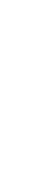 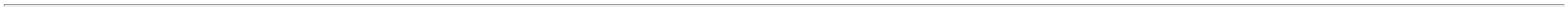 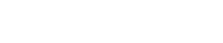 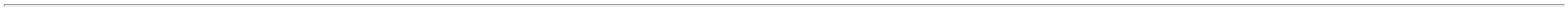 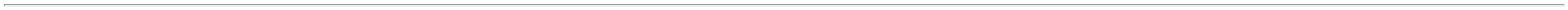 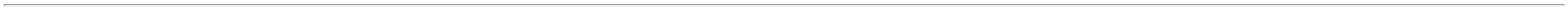 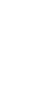 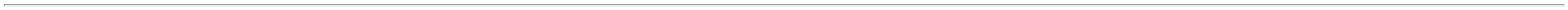 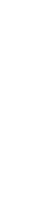 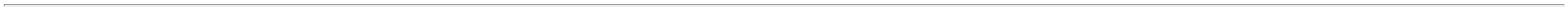 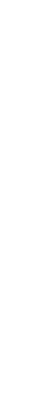 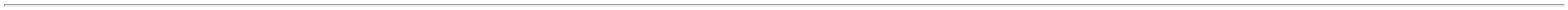 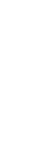 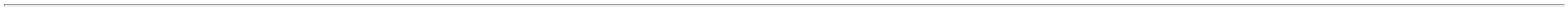 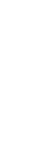 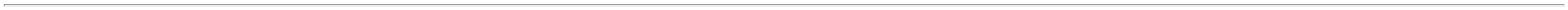 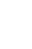 26/09/2023, 19:09BionexoEQUIPLEXEQUIPLEX INDUSTRIAFARMACEUTICA LTDARM,MouraMedicamentalNão atende ascondições depagamento. -Pontamed Nãorespondeu o e-mail de22/09/202310:36homologação.;- Hospdrogas9MG/ML SOLINJ IV CXBOLS PLAS Ello DistribuicaoNão atende ascondições depagamento. -Rosana DeOliveiraMouraKP CLORETO DE SODIO0,9% 250ML CX/48FRCLORETO DE SODIO SOL. INJ. 0.9%CLORETO DE SODIO,FRESENIUS KABIR$R$R$4433775-336 Bolsa250ML - BOLSA - BOLSATRANS SISTLtda - EppFRESENIUS MEDICAL CARE Sulmedic Não 4,7000 0,00001.579,2000FECH X 250MLLTDArespondeu o e-mail dehomologação.22/09/202310:36Rosana DeOliveiraMouraKP CLORETO DE SODIO0,9% 500ML CX/30FRFRESENIUS MEDICAL CARELTDAKP CLORETO DE SODIO0,9% 500ML CX/30FR -FRESENIUSCLORETO DE SODIO SOL. INJ. 0.9%Ello DistribuicaoLtda - EppR$R$R$4456337765552--11-1020 Bolsa400 Ampola500ML - BOLSA - BOLSA5,5000 0,00005.610,000022/09/202310:36Rosana DeOliveiraMoura;- OncotechNão respondeuo e-mail deCLORETO DE SODIO 20%10ML CX 200UNID SAMTECBIOTECNOLOGIA LTDACLORETO DE SODIO SOL. INJ. 20%0ML - AMPOLACLORETO DE SODIO 20%10ML CX 200UNID - SAMTECEllo DistribuicaoLtda - EppR$R$R$ 160,000010,4000 0,0000homologação.22/09/202310:36;- Medilar Nãoatende asRosana DeOliveiraMouraDIPIRONA MONOIDRAcondições deDIPIRONA MONOIDRATADA500MG/ML - AMP.2 ML,HYPOFARMADIPIRONA SOL INJ 500 MG/ ML 2MLEllo Distribuicao 500MG/ML CX/100AMPX2ML pagamento. -R$R$R$505626-15000 Ampola-AMPOLA 1000MGLtda - EppHYPOFARMA INST DE HYPOD Sulmedic Não 1,0000 0,00005.000,0000E FARMACIA LTDArespondeu o e-mail de22/09/202310:36homologação.;- Astra,Sulmedic,Werbran,Oncotech eGlobal ãorespondeu o e-mail dehomologação.- Hospdrogas,Med Center,Dimaster eCientifica Nãoatende asRosana DeOliveiraMouraESKAVIT FITOMENADIONA10ML/ML CX50AMX1MLHIPOLABOR FARMACEUTICALTDAFITOMENADIONA (VITAMINA K1)SOL INJ INTRAMUSCULAR 10MG/ML 31550ML - AMPOLAESKAVIT FITOMENADIONA10ML/ML CX50AMX1ML -HIPOLABOREllo DistribuicaoLtda - EppR$R$R$58-1600 Ampola2,2500 0,00001.350,0000122/09/202310:36condições depagamento.;- DrogariaNova e AstraNão respondeuo e-mail dehomologação.- MultifarmaNão atende as 9,6700 0,0000condições depagamento. -Rosana DeOliveiraMouraFLUCONAZOL 200MGEllo Distribuicao GENERICO IB 100ML C/ 60FLUCONAZOL 200MGGENERICO IB 100ML C/ 60 -HALEXISTARFLUCONAZOL SOL INJ 200MGBOLSA - BOLSAR$R$R$5916123-1240 BolsaLtda - EppHALEX ISTAR INDUSTRIAFARMACEUTICA LTDA2.320,800022/09/202310:36Belive limitede créditoexcedido.;- Astra,Pontamed eSulmedic Nãorespondeu o e-mail dehomologação.- Viva,Multifarma eMedilar Nãoatende asRosana DeOliveiraMouraFUROSEMIDA 10MG/ML SOLINJ 100 AMP X 2MLHYPOFARMA INST DE HYPODE FARMACIA LTDAFUROSEMIDA 10MG/ML SOLINJ 100 AMP X 2ML -HYPOFARMAFUROSEMIDA SOL INJ 20 MG 2 ML -AMPOLAEllo DistribuicaoLtda - EppR$R$625622-1800 AmpolaR$ 960,00001,2000 0,000022/09/202310:36condições depagamento.Rosana DeOliveiraMouraKP GLICOSE 5% 500MLCX/30FR FRESENIUSMEDICAL CARE LTDAGLICOSE SOL INJ 5% 500ML -BOLSAKP GLICOSE 5% 500MLCX/30FR - FRESENIUSEllo DistribuicaoLtda - EppR$R$R$66451132416372--11-210 Bolsa6,2000 0,00001.302,000022/09/202310:36Rosana DeOliveiraMoura;- Hospdrogase Medilar Nãoatende ascondições depagamento.GLICOSE A 50% 10ML CXEllo Distribuicao 200 AMP PLAST ISOFARMAGLICOSE SOL INJ 50% 10ML -AMPOLAGLICOSE A 50% 10ML CX200 AMP PLAST, ISOFARMAR$R$800 AmpolaR$ 400,0000Ltda - EppINDUSTRIAL FARMACEUTICALTDA0,5000 0,000022/09/202310:36;- Goyaz Nãorespondeu o e-mail dehomologação.Rosana DeOliveiraMouraGLICOSE SF 5% SF 250MLCX C/ 50 HALEX ISTARINDUSTRIA FARMACEUTICALTDA-HospdrogasGLICOSE SOL. INJ. 5% 250ML -BOLSAGLICOSE SF 5% SF 250MLCX C/ 50 - HALEXISTAREllo DistribuicaoLtda - EppR$R$R$665447-1Não atende ascondições depagamento. -Belive limitede crédito624 Bolsa6,1000 0,00003.806,400022/09/202310:36excedido.;- OncotechMedicos,Sulmedic,Pontamed eOncotech Nãorespondeu o e-mail deRosana DeOliveiraMouraR$ 275,0000GLIOCORT 500MG PO LIOFIM IV CX/50FA FRESENIUSKABI BRASIL LTDAHIDROCORTISONA SOL. INJ. 500MG - FRASCOGLIOCORT 500MG PO LIOFIM IV CX/50FA - FRESENIUSEllo DistribuicaoLtda - EppR$R$705625-150 Frasco5,5000 0,0000homologação.22/09/202310:36-HospdrogasNão atende ascondições depagamento.;- Medilar Nãoatende asRosana DeOliveiraMouraR$ 594,0000HIOCINA SIMPLES INJ20MG/ML CX/100AMX1MLFARMACE IND QUIFARMACEUTICA CEARENSELTcondições depagamento. -Global eOregon Nãorespondeu o e-mail deHIOCINA SIMPLES INJ20MG/ML CX/100AMX1ML -FARMACEHIOSCINA SOL INJ 20MG/ML 1ML -AMPOLAEllo DistribuicaoLtda - EppR$R$7318208-1600 Ampola0,9900 0,000022/09/202310:36homologação.https://bionexo.bionexo.com/jsp/RelatPDC/relat_adjudica.jsp3/10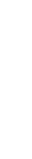 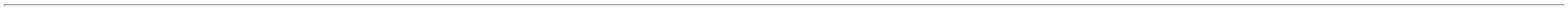 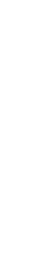 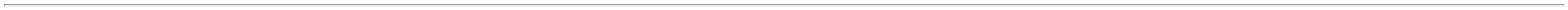 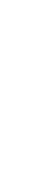 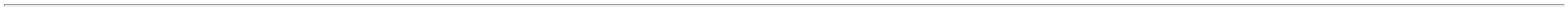 26/09/2023, 19:09BionexoRosana DeOliveiraMouraLIDOCAINA 2% S/V INJ20ML CX25FR GENHYPOFARMA INST DE HYPODE FARMACIA LTDA;- Astra Nãorespondeu o e-mail deLIDOCAINA 2% S/V INJ20ML CX25FR GEN -HYPOFARMALIDOCAINA SOL INJ 2% S/VASOCONSTRITOR 20ML - FRASCOEllo DistribuicaoLtda - EppR$R$805828--1130 FrascoR$ 156,0000R$ 460,00005,2000 0,0000homologação.22/09/202310:36Rosana DeOliveiraMoura;- Med CenterHEMIT. NOREPINEFRINA GEN8MG/4ML 50 AMPHIPOLABOR FARMACEUTICALTDAHEMIT. NOREPINEFRINA GEN8MG/4ML 50 AMP -HIPOLABORe Medilar Nãoatende ascondições depagamento.NOREPINEFRINA SOL. INJ. 2MG/MLEllo DistribuicaoLtda - EppR$R$8943081200 Ampola4ML - AMPOLA2,3000 0,000022/09/202310:36;- Oregon,Sulmedic,Astra,Oncotech,Hospidrogas ePontamed Nãorespondeu o e-mail dehomologação.-Rosana DeOliveiraMouraR$ 880,0000CLOR.ONDANSETRONAEllo Distribuicao 2MG/ML 2ML 4MG CX 50UNCLOR.ONDANSETRONA2MG/ML 2ML 4MG CX 50UN -HYPOFARMAONDANSETRONA SOL INJ 4MG 2ML(2MG/ML) - AMPOLA DE 4MGR$R$946455-1400 AmpolaLtda - EppHYPOFARMA INST DE HYPODE FARMACIA LTDA2,2000 0,0000Medicamental,Medilar,22/09/202310:36Dimaster e RMNão atende ascondições depagamento. -Belive limitede créditoexcedido.;- Belive limitede créditoexcedido. -Mega Medic eViva Nãoatende asRosana DeOliveiraMouraR$ 675,0000PIPERACILINA + TAZOBACTAMSOLUCAO INJETAVEL - FRASCO 4,5 13648GPIPERACILINA+TAZOBACTAM4+0,5G CX/25FA -FRESENIUSPIPERACILINA+TAZOBACTAMEllo DistribuicaoLtda - EppR$R$98-14+0,5G CX/25FA FRESENIUS condições de50 Frasco13,5000 0,0000KABI BRASIL LTDApagamento. -Sulmedic ePontamed Nãorespondeu o e-mail de22/09/202310:36homologação.Rosana DeOliveiraMoura;- HospdrogasKP RINGER LACTATO 500MLCX C/30 FRESENIUSMEDICAL CARE LTDARINGER C/ LACTATO SOL. INJ. 500KP RINGER LACTATO 500MLCX C/30 - FRESENIUSEllo DistribuicaoLtda - EppNão atende ascondições depagamento.R$R$R$1025414-1600 FrascoML FRASCO - FRASCO7,5000 0,00004.500,000022/09/202310:36TotalParcial:R$44158.0105.351,8000Total de Itens da Cotação: 118Total de Itens Impressos: 27Programaçãode EntregaPreçoUnitário FábricaPreçoRent(%)ProdutoCódigoFabricanteEmbalagemFornecedorComentárioJustificativaQuantidadeValor Total Usuário;- Global,Pontamed,Hospidrogas,Riobahiafarma,FórmulaPaulista eRosana DeOliveiraMouraWerbran Nãorespondeu o e-mail deACIDO FOLICO 5mg30cpr*S* -- EMSIND.FARM.LTDAFARMATERMEDICAMENTOSLTDAACIDO FOLICO 5mgR$R$3ACIDO FOLICO 5MG - COMPRIMIDO 7017-CP120 ComprimidoR$ 72,000030cpr*S*0,6000 0,0000homologação.22/09/202310:36-RM,Cientifica e UniHospitalar Nãoatende ascondições depagamento.;- Hospdrogas,Dimaster,Cientifica, RMe Med CenterNão atende ascondições depagamento. -Maeve,Pontamed,Werbran,Farmacia Abdse MedfuturaNão respondeuo e-mail deRosana DeOliveiraMouraCURATEC AGE 100ml *M* --LM FARMA INDUSTRIA ECOMERCIO LTDAFARMATERACIDO GRAXO ESSEN. AGE+TCMOLEO VEGETAL FR 100ML - FRASCOR$R$R$438967-UNMEDICAMENTOS CURATEC AGE 100ml *M*LTDA48 Frasco21,6300 0,00001.038,240022/09/202310:36homologação.Rosana DeOliveiraMouraR$ 200,0000;- Imperio eAMOXICILINA 250mg 150ml*GERMED GENERICO*(C1) --GERMED FARMACEUTICALTDAFARMATERMEDICAMENTOSLTDAWerbran Nãorespondeu o e-mail deAMOXICILINA SUSP ORAL 50MG/MLFR 150ML - FRASCOAMOXICILINA 250mg 150ml*GERMED GENERICO*(C1)R$R$1373908325514--UNCX10 Frasco20,0000 0,000022/09/2023homologação.10:36BECLOMETASONA SPRAY 50MCGAEROSSOL DOSIMETRADO 200DOSES -> BECLOMETASONA.DEVERÁ SER ACOMPANHADO DABOMBINHA PARA USO DOMEDICAMENTO; APRESENTAÇÃOAEROSSOL BUCAL - SPRAYRosana DeOliveiraMoura;- UniBECLOMETASONA HFA0mcg Spray *GENERICO* --FARMATERMEDICAMENTOSLTDAhospitalar Nãoatende ascondições depagamento.5BECLOMETASONA HFA50mcg Spray *GENERICO*R$R$12 FrascoR$ 98,4800GLENMARK FARMACEUTICALTDA49,2400 0,000022/09/202310:36;- Oregon,Hospidrogas,Riobahiafarma,CARVEDILOL 3,125mg 30cpr Drogaria NovaRosana DeOliveiraMouraCARVEDILOL 3,125mg 30cpr*GENERICO* --BIOSINTETICAFARMACEUTICA LTDAFARMATERMEDICAMENTOSLTDACARVEDILOL 3.125MG -COMPRIMIDOR$R$2227665-CP30 ComprimidoR$ 10,8000*GENERICO*e Werbran Não 0,3600 0,0000respondeu o e-22/09/202310:36mail dehomologação.Rosana DeOliveiraMouraCEFADROXILA 250mg Susp100ml*EUROFAR GENERICO*(C1) -- EUROFARMAFARMATERCEFADROXILA 250mg SuspCEFADROXILA 500MG/5ML - FRASCOR$R$2245300157079--VDUNMEDICAMENTOS 100ml*EUROFAR GENERICO*-10 Frasco50 FrascoR$ 634,9000100ML SUSP.ORAL - FRASCO63,4900 0,0000LTDA(C1)GENERICOS22/09/202310:36CEFALEXINA SUSP. ORAL50MG/5ML 100ML - FRASCOCEFALEXINA 250mg 100ml*TEUTO GENERICO*(C1) --LAB.TEUTO GENERICOSFARMATERCEFALEXINA 250mg 100ml;- Dimaster eR$R$R$Rosana DeOliveiraMoura2MEDICAMENTOS *TEUTO GENERICO*(C1)LTDARiobahiafarma 44,4100 0,0000Respondeu2.220,5000icorretamentehttps://bionexo.bionexo.com/jsp/RelatPDC/relat_adjudica.jsp4/10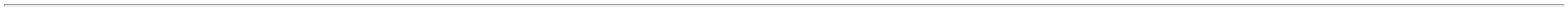 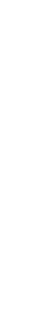 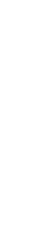 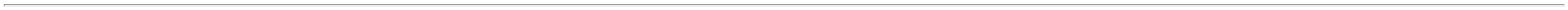 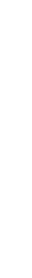 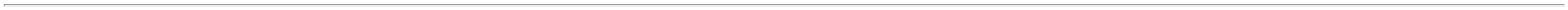 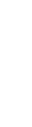 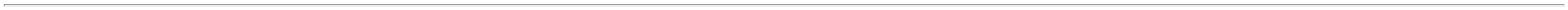 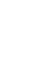 26/09/2023, 19:09Bionexoo item22/09/202310:36solicitado. -Cientifica eMed CenterNão atende ascondições depagamento.Rosana DeOliveiraMouraSILDENAFILA 25mg 4cpr*GENERICO* -- PRATI,DONADUZZI e CIA LTDAFARMATERMEDICAMENTOSLTDACITRATO DE SILDENAFILA - 25MG -COMPRIMIDOSILDENAFILA 25mg 4cpr*GENERICO*R$R$R$3434230-CP-300 Comprimido5,3200 0,00001.596,000022/09/202310:36;-Medicamental,Uni Hospitalar,Cientifica eMed CenterNão atende ascondições de 21,6100 0,0000pagamento. -Werbran NãoRosana DeOliveiraMouraMETRONIDAZOL Gelvag+10aplic *GEOLABGENERICO*(C1) -- GEOLABINDUSTRIA FARMACEUTICAS/AFARMATERMEDICAMENTOSLTDAMETRONIDAZOL Gelvag+10aplic *GEOLABGENERICO*(C1)CLARITROMICINA 500MG -COMPRIMIDOR$R$R$3512006-UN50 Comprimido1.080,500022/09/202310:36respondeu o e-mail dehomologação.;- Mmh, MedCenter eCientifica Nãoatende ascondições depagamento. -Werbran Nãorespondeu o e-mail deRosana DeOliveiraMouraCLONAZEPAM 0,5mg 30cp*MEDLEY GENERICO*(B1) --MEDLEY GENERICOSFARMATERMEDICAMENTOSLTDACLONAZEPAM 0.5 MG (M) -COMPRIMIDOCLONAZEPAM 0,5mg 30cp*MEDLEY GENERICO*(B1)R$R$383923-CP120 ComprimidoR$ 33,60000,2800 0,000022/09/202310:36homologação.-Belive limitede créditoexcedido.;- FarmaciaAbds Deacordo comportaria deexceçãoRDC67/2007,medicamentoproduzido emescalaindustrial nãopode sermanipulado. -G-medical eDrogachavesNão respondeuo e-mail dehomologação.Rosana DeOliveiraMouraHELIANTO CREME BARREIRA100GRS *COLD CREAM* --HELIANTO FARMACEUTICALTDAFARMATERMEDICAMENTOSLTDACREME BARREIRA BISANAGA 28 AHELIANTO CREME BARREIRA100GRS *COLD CREAM*R$R$R$4838979-TB48 Unidade60 ML - UNIDADE54,9000 0,00002.635,200022/09/202310:36-Cientifica,Paulo Carneiroe BenenutriNão atende ascondições depagamento.;- Multifarma,Dimaster,Onco Log eCientifica Nãoatende ascondições depagamento. -Global,Riobahiafarma, 0,2100 0,0000Drogaria Nova,Werbran eRosana DeOliveiraMouraFUROSEMIDA 40mg 20cprFARMATERMEDICAMENTOSLTDA*GENERICO* --FUROSEMIDA 40mg 20cpr*GENERICO*R$R$61FUROSEMIDA 40 MG - COMPRIMIDO 5013-CP300 ComprimidoR$ 63,0000LAB.NEOQUIMICAGENERICOS22/09/202310:36FórmulaPaulista Nãorespondeu o e-mail dehomologação.Rosana DeOliveiraMoura;- CientificaHALDOL 1mg 20cp *M* (C1)-- JANSSEN-CILAGFARM.LTDAFARMATERHALOPERIDOL 1 MG (M) -Não atende ascondições depagamento.R$R$67781231325---CPFRCPMEDICAMENTOS HALDOL 1mg 20cp *M* (C1)LTDA20 ComprimidoR$ 8,2000COMPRIMIDO0,4100 0,000022/09/202310:36Rosana DeOliveiraMouraDROXAINE 240ml SUSP *M*DAUD -- DAUD-LABORATORIO DAUDOLIVEIRA;- WerbranHIDROX. DE ALUMINIO+HIDROX.FARMATERMEDICAMENTOSLTDADROXAINE 240ml SUSP *M* Não respondeuR$R$DE MAGNESIO+OXETACAINA 240ML 10897FRASCO20 FrascoR$ 851,2000DAUDo e-mail dehomologação42,5600 0,0000-22/09/202310:36Rosana DeOliveiraMoura100 Comprimido R$ 109,0000BUSCOPAN 10mg 20dgr *M*BOEHRINGER --BOEHRINGER INGELHEIMDO BRASIL QUIM.FARM.LTDA;- CientificaBUSCOPAN 10mg 20dgr *M* Não atende asHIOSCINA 10 MG (BROMETO DE N-BUTILESCOPOLAMINA) -COMPRIMIDOFARMATERMEDICAMENTOSLTDAR$R$5219BOEHRINGERcondições depagamento.1,0900 0,000022/09/202310:36;- Pontamed,Hospidrogas,Werbran eDrogaria NovaNão respondeuo e-mail deRosana DeOliveiraMoura510 Comprimido R$ 367,2000IBUPROFENO 600mg 30cpr*GENERICO* -- PRATI,DONADUZZI e CIA LTDAFARMATERMEDICAMENTOSLTDAIBUPROFENO 600MG -COMPRIMIDOIBUPROFENO 600mg 30cpr*GENERICO*R$R$77496986--CPTBhomologação. 0,7200 0,0000Dimaster e-22/09/202310:36Cientifica Nãoatende ascondições depagamento.LIDOCAINA GEL 2% 30G - - TUBO496LIDOCAINA 2% Geleia 30gFARMATERMEDICAMENTOSLTDALIDOCAINA 2% Geleia 30g*GENERICO*;- MedilarRespondeuincorretamenteo itemsolicitado. -Cientifica, MedCenter,R$R$50 TuboR$Rosana DeOliveiraMoura*GENERICO* -- PHARLAB22,2600 0,00001.113,0000INDUSTRIA FARMACEUTICALTDA.22/09/202310:36Dimaster,Multifarma,Uni Hospitalar,Hospdrogas,RM e OncoLog Nãoatende ascondições depagamento. -Hospidrogas,Pontamed ehttps://bionexo.bionexo.com/jsp/RelatPDC/relat_adjudica.jsp5/10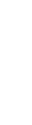 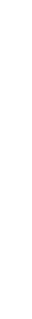 26/09/2023, 19:09BionexoWerbran Nãorespondeu o e-mail dehomologação.-Belive limitede créditoexcedido.;- PontamedNão respondeuo e-mail dehomologação.- Medilar e UniHospitalar Nãoatende asRosana DeOliveiraMouraMETILDOPA 500mg 30cpr*GENERICO* -- EMSGENERICOSFARMATERMEDICAMENTOSLTDAMETILDOPA 500mg 30cprR$R$R$888267METILDOPA 500 MG - COMPRIMIDO 5003---CPCPUN1500 Comprimido120 Comprimido50 Tubo*GENERICO*1,7100 0,00002.565,000022/09/202310:36condições depagamento.;- CientificaNão atende ascondições depagamento. -Uni Ceara eWerbran Nãorespondeu o e-mail deRosana DeOliveiraMouraNIFEDIPINA 10mg 30cpr *S*NEO QUIMICA --LAB.NEOQUIMICA COM. eIND. LTDAFARMATERMEDICAMENTOSLTDANIFEDIPINA 10mg 30cpr *S*NEO QUIMICAR$R$NIFEDIPINO 10 MG - COMPRIMIDO 23581R$ 80,40000,6700 0,000022/09/202310:36homologação.;- Pontamed eWerbran Nãorespondeu o e-mail dehomologação.- Dimaster Nãoatende asRosana DeOliveiraMouraR$ 747,5000NISTATINA Creme Vag60g+Aplic *GENERICO* --MEDLEY GENERICOSFARMATERMEDICAMENTOSLTDANISTATINA CREME VAGINAL 60 G -NISTATINA Creme Vag60g+Aplic *GENERICO*R$R$5246TUBO14,9500 0,000022/09/202310:36condições depagamento.;- UniHospitalar,Medicamental,Cientifica eRosana DeOliveiraMoura200 Comprimido R$ 400,0000Med CenterONDANSETRONA 4mg 10cpr*GENERICO* -- BLAUSIEGELIND. E COM. LTDAFARMATERMEDICAMENTOSLTDANão atende ascondições depagamento. -Werbran eMedfutura Nãorespondeu o e-mail deONDANSETRONA 4 MG -COMPRIMIDOONDANSETRONA 4mg 10cpr*GENERICO*R$R$9334477-CP2,0000 0,000022/09/202310:36homologação.;Hospidrogas,Pontamed eWerbran Nãorespondeu o e-mail dehomologação.- Dimaster eCientifica Nãoatende asRosana DeOliveiraMouraPARACETAMOL Gts 200mg15ml *GENERICO* -- EMSGENERICOSFARMATERMEDICAMENTOSLTDAPARACETAMOL SOL ORALPARACETAMOL Gts 200mg15ml *GENERICO*R$R$9712993-UN20 FrascoR$ 158,0000200MG/ML 15ML - FRASCO7,9000 0,000022/09/202310:36condições depagamento.Rosana DeOliveiraMouraR$ 748,5000;- FórmulaGROWVIT BB 20ml Gts*COTACAO* -- CIFARMACIENTIFICA FARMACEUTICALTDAFARMATERMEDICAMENTOSLTDAPaulista Nãorespondeu o e-mail dePOLIVITAMINICO SOL ORAL 20ML -FRASCOGROWVIT BB 20ml Gts*COTACAO*R$R$9938046--FRCP15 Frasco49,9000 0,000022/09/2023homologação.10:36;- CientificaNão atende ascondições dePROPRANOLOL 40mg 30cpr pagamento. -Rosana DeOliveiraMouraPROPRANOLOL 40mg 30cpr*GENERICO* -- LAB.TEUTOGENERICOSFARMATERMEDICAMENTOSLTDAPROPRANOLOL 40 MG -COMPRIMIDOR$R$1014999120 ComprimidoR$ 24,0000*GENERICO*Werbran Não 0,2000 0,0000respondeu o e-22/09/202310:36mail dehomologação.;- DimasterNão atende ascondições depagamento. -Pontamed,Werbran eFórmulaPaulista Nãorespondeu o e-mail deRosana DeOliveiraMoura1000 Comprimido R$ 260,0000SULFATO FERROSO COMPREVESTIDO 40MG FE(II) -COMPRIMIDOSULFATO FERROSO 40mg50cpr *S* -- LAB.TEUTOBRASILEIRO S/AFARMATERMEDICAMENTOSLTDASULFATO FERROSO 40mgR$R$11237868-CP50cpr *S*0,2600 0,000022/09/202310:36homologaçãohomologação.;- Dimaster eCientifica Nãoatende ascondições deRosana DeOliveiraMouraR$ 168,0000SULFATO FERROSO Gts 30ml*S* -- ARTE NATIVA PRODNATURAIS LTDAFARMATERMEDICAMENTOSLTDASULFATO FERROSO SOL. ORAL FR.SULFATO FERROSO Gts 30ml pagamento. -R$R$11321580-UN20 Frasco30ML - FRASCO*S*Werbran Não 8,4000 0,0000respondeu o e-mail de22/09/202310:36homologaçãohomologação.;- Astra eRosana DeOliveiraMouraR$ 319,6500Global Nãorespondeu o e-mail deMYDRIACYL Col 1% 5ml *M*-- ALCON LAB.DO BRASILLTDAFARMATERTROPICAMIDA 1% SOL. OFTALMICAFR. 5ML - FRASCOR$R$11721006-UNMEDICAMENTOS MYDRIACYL Col 1% 5ml *M*LTDA15 Frasco21,3100 0,0000homologaçãohomologação.22/09/202310:36TotalParcial:R$4848.017.602,8700Total de Itens da Cotação: 118Total de Itens Impressos: 27Programaçãode EntregaPreçoUnitário FábricaPreçoRent(%)ProdutoCódigoFabricanteEmbalagemFornecedorComentárioJustificativaQuantidadeValor Total Usuário;- Pharmédicee FarmaciaAbds NãoRosana DeOliveiraMouraCafeina 20MG/ML - 30 ML -Solucao oral 1 - - InjemedMedicamentosEspeciais_MedicamentosManipuladosCafeina 20MG/ML - 30 ML ,Injemed MedicamentosEspeciais_MedicamentosManipuladosInjemedMedicamentosEspeciais LtdaCITRATO DE CAFEINA SOL ORALFrascoFarmaceuticoR$R$32681796038--15 FrascoR$ 328,500020MG/ML - MANIPULADOrespondeu o e- 21,9000 0,0000mail dehomologação.22/09/202310:36109 SULFATO DE MAGNESIO SOL INJ0% 10ML - AMPOLASULFATO DE MAGNESIO50%-10ML, INJEMEDMEDICAMENTOS ESPECIAISCAIXAAInjemedMedicamentosEspeciais LtdaPRODUTO MANIPULADO DEACORDO COM A RDC67/2007, FATURAMENTOMINIMO R$300,00, FRETE;- WerbranNão respondeu 3,8500 0,0000o e-mail deR$R$400 AmpolaR$Rosana DeOliveiraMoura51.540,0000https://bionexo.bionexo.com/jsp/RelatPDC/relat_adjudica.jsp6/10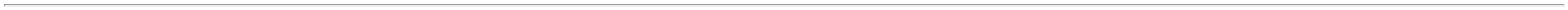 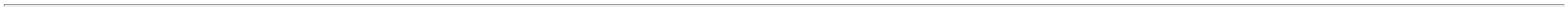 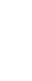 26/09/2023, 19:09BionexoCIF, BOLETO BANCARIO 30 homologação22/09/202310:36DIAS. E-MAILhomologação.hospitalar@injemed.comTotalParcial:R$415.01.868,5000Total de Itens da Cotação: 118Total de Itens Impressos: 2Programaçãode EntregaPreçoUnitário FábricaPreçoRent(%)ProdutoCódigoFabricanteEmbalagemFornecedorComentárioJustificativaQuantidadeValor Total Usuário;- UniaoFarma,Hospdrogas,Multifarma eDispomed Nãoatende ascondições depagamento. -Hospidrogas eGlobal NãoRosana DeOliveiraMouraLOGMEDDISTRIBUIDORAE LOGISTICAHOSPITALAREIRELIAGUA BIDESTILADA SOL INJ 100MLAGUA BIDESTILADA SOL INJ100ML BOLSA, EQUIPLEXR$R$R$516786-UNnull210 BolsaBOLSA - BOLSA5,2000 0,00001.092,000022/09/202310:36respondeu o e-mail dehomologação.;- Hospdrogase RM Nãoatende asRosana DeOliveiraMouraLOGMED00 MG PO DISTRIBUIDORAE LOGISTICAFA VD TRANS HOSPITALAREIRELIcondições depagamento. -Pontamed eHospidrogasNão respondeuo e-mail de5AMPICILINA SOL INJ 500MG -FRASCOR$R$R$147559-CILINON, BLAUSIEGELINJ CX 100null300 Frasco4,4730 0,00001.341,900022/09/202310:36homologação.Rosana DeOliveiraMoura5MG/ML SOLOFT CT FR DISTRIBUIDORAGOT PLASLOGMED;- Pro HealthATROPINA SOL. OFTALMICA 0.5% /Não atende ascondições depagamento.R$R$1517573-ATROPINA, ALLERGANE LOGISTICAHOSPITALAREIRELInull5 FrascoR$ 46,67001% FR. 5ML - FRASCO9,3340 0,0000PEBD TRANSX 5 ML22/09/202310:36;- HospidrogasNão atende ascondições depagamento. -Pontamed eWerbran Nãorespondeu o e-mail deRosana DeOliveiraMouraLOGMEDDISTRIBUIDORAE LOGISTICAHOSPITALAREIRELI500 MG COMAZITROMICINA 500 MG -COMPRIMIDOREV CT BL ALPLAS PVDCTRANS X 3R$R$165225-AZITROMED, MEDQUIMICAnull60 ComprimidoR$ 97,32001,6220 0,000022/09/202310:36homologação.;- Multifarma,Dimaster,Hospdrogas eCientifica Nãoatende ascondições depagamento. -Pontamed Não 28,0000 0,0000respondeu o e-mail deRosana DeOliveiraMouraLOGMEDDISTRIBUIDORAE LOGISTICAHOSPITALAREIRELIBICARBONATO DE SODIO SOL INJBICARBONATO DE SODIOSOL. 8.4% BOLSA 250 ML, JPR$R$R$2016640-CAIXAnull80 Bolsa8.4% 250ML - BOLSA2.240,000022/09/202310:36homologação.-Belive limitede créditoexcedido.;- Oregon,Global,Riobahiafarma,Werbran eDrogaria NovaNão respondeuo e-mail dehomologação.- Med Center eCientifica Nãoatende asRosana DeOliveiraMouraLOGMED,25 MG COM DISTRIBUIDORA6CARVEDILOL 6.25MG -COMPRIMIDOR$R$238565-CARVEDILOL, GERMEDCT BL AL ALE LOGISTICAHOSPITALAREIRELInull30 ComprimidoR$ 6,32400,2108 0,0000X 3022/09/202310:36condições depagamento.;-Hospidrogas,Pontamed,Riobahiafarma,Uni Ceara,Stock,Werbran eAstra NãoENOXAPARINA SODICA 60MG/MLSERINGA PRE - PREENCHIDA -(SC)>COM AÇÃO PARA TRATAMENTO DATROMBOSE VENOSA PROFUNDA(TEP) E PARA TROMBOEMBOLISMOVENOSO (TEV), ANGINA INSTAVEL,INFARTO DO MIOCARDIO, COMPREVENÇÃO DE TROMBOS NACIRCULAÇÃO EXTRACORPOREADURANTE HEMODIALISE. AMEDICAÇÃO DEVERÁ CONTERTODAS AS AÇÕESRosana DeOliveiraMouraLOGMEDDISTRIBUIDORAE LOGISTICAHOSPITALAREIRELIrespondeu o e-mail deVERSA - ENOXAPARINA0MG/0.6ML, EUROFARMAR$R$R$5439001-CAIXAnull100 Seringa6homologação. 50,0000 0,0000Hospdrogas,5.000,0000-22/09/202310:36Medilar, RM eUniao Nãoatende asFARMACOLÓGICAS CITADAS -SERINGA PRE-PREENCHIDA -SERINGAcondições depagamento. -Belive limitede créditoexcedido.;- FórmulaPaulista,Pontamed,Hospidrogas,Riobahiafarma,Drogaria Novae Werbran Nãorespondeu o e-mail deRosana DeOliveiraMoura300 Comprimido R$ 135,9000LOGMEDDISTRIBUIDORAE LOGISTICAHOSPITALAREIRELI25 MG COMCT BL ALESPIRONOLACTONA 25MG -COMPRIMIDOESPIRONOLACTONA,GEOLABR$R$5514417-nullPLAS TRANSX 600,4530 0,0000homologação.22/09/202310:36-Dimaster,Onco Log eCientifica Nãoatende ascondições depagamento.Rosana DeOliveiraMoura420 Comprimido R$ 102,9000LOGMEDDISTRIBUIDORAE LOGISTICAHOSPITALAREIRELI;- DimasterLEVOTIROXINA SODICA 25 MCG -COMPRIMIDOLEVOTIROXINA SODICA,MERCKNão atende ascondições depagamento.R$R$798161497429--Comprimido20 MG CAPnullnull0,2450 0,000022/09/202310:36OMEPRAZOL 20MG - CAPSULA EMBLISTEREUPEPT, CIFARMALOGMEDDURA LIB DISTRIBUIDORARETARD CT E LOGISTICA;- Werbran ePontamed Não 0,0800 0,0000respondeu o e-R$R$270 CapsulaR$ 21,6000 Rosana DeOliveiraMourahttps://bionexo.bionexo.com/jsp/RelatPDC/relat_adjudica.jsp7/10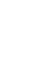 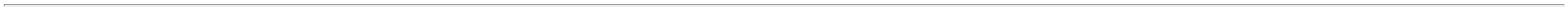 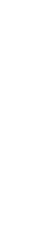 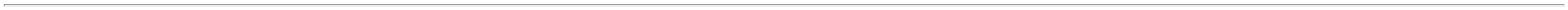 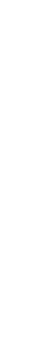 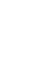 26/09/2023, 19:09BionexoBL AL PLASPVC/PVDCTRANS X 90HOSPITALAREIRELImail dehomologação.- Med Center,Cientifica e22/09/202310:36Onco Log Nãoatende ascondições depagamento.Rosana DeOliveiraMouraR$ 280,0000LOGMEDDISTRIBUIDORAE LOGISTICAHOSPITALAREIRELI;- CientificaOXIDO DE ZINCO + VIT. A+D TUBOPOM DERMCT BG X 45 GNão atende ascondições depagamento.R$R$9617948-SUAVEBABY, VITAMEDICnull40 Tubo45G - TUBO7,0000 0,000022/09/202310:36;- Belive limitede créditoexcedido. -Uniao,Dimaster,Multifarma,Hospdrogas eMedilar Nãoatende ascondições depagamento. -Werbran,Rosana DeOliveiraMouraR$ 284,000025 MG/MLLOGMEDSOL INJ CX DISTRIBUIDORAPROMETAZINA SOL INJ 50 MG 2ML -AMPOLAR$R$1005653-PROMETAZOL, SANVAL100 AMP VDAMB X 2 ML(EMB HOSP)E LOGISTICAHOSPITALAREIRELInull100 Ampola2,8400 0,000022/09/202310:36Pontamed eHospidrogasNão respondeuo e-mail dehomologação.Rosana DeOliveiraMouraLOGMEDDISTRIBUIDORAE LOGISTICAHOSPITALAREIRELI20 MG/ML;- PontamedNão respondeuo e-mail deSACARATO DE HIDROXIDO FERRICOSOL INJ 20MG/ML 5ML - AMPOLASOL INJ CT 5FA VD TRANSX 5 MLR$R$1103043408910142--SUCROFER, UNIAO QUIMICAFLOMICIN, BRAINFARMAnullnull20 AmpolaR$ 198,2000R$ 210,00009,9100 0,0000homologação.22/09/202310:36Rosana DeOliveiraMouraLOGMEDDISTRIBUIDORAE LOGISTICAHOSPITALAREIRELI200 MG PO;- Corpho Nãoatende ascondições depagamento.SACCHAROMYCES BOULARDIILIOF CT 04ENV ALPOLIET X 1GR$R$60 Envelope200MG ENV - ENVELOPE3,5000 0,000022/09/202310:36;- Werbran,Pontamed,Astra eDrogaria NovaNão respondeuo e-mail deRosana DeOliveiraMouraLOGMEDDISTRIBUIDORAE LOGISTICAHOSPITALAREIRELILUFBEM - SIMETICONA75MG/ML - 10ML FR ,NATULABSIMETICONA SOL ORAL 75 MG/MLFRASCO 10ML.R$R$1055227-UNnull350 FrascoR$ 896,8750homologação. 2,5625 0,0000-Dimaster e22/09/202310:36Cientifica Nãoatende ascondições depagamento.TotalParcial:R$2345.011.953,6890Total de Itens da Cotação: 118Total de Itens Impressos: 15Programaçãode EntregaPreçoUnitário FábricaPreçoRent(%)ProdutoCódigoFabricanteEmbalagemFornecedorComentárioJustificativaQuantidadeValor Total Usuário;- Fpmed, ProHealth, Mmh,Viva, VeraCruz, UniHospitalar, Go,Cientifica eMed CenterNão atende ascondições depagamento. - 259,5100 0,0000Imperio,Riobahiafarma,Maeve,Rosana DeOliveiraMouraALBUMINA HUMANA SOL INJ 20%PrestamedHospitalar EireliR$R$R$95991-BLAUBIMAX, BLAUUNIDADEnull20 Frasco50ML - FRASCO5.190,200022/09/202310:36Pontamed eSuprema Nãorespondeu o e-mail dehomologação.;- Hospdrogase DimasterNão atende ascondições depagamento. -Hospidrogas,Medfutura,Rosana DeOliveiraMoura24 MG/MLSOL INJ CXAMINOFILINA, HIPOLABOR 100 AMP VDAMINOFILINA SOL INJ 24 MG/ ML0 ML - AMPOLAPrestamedHospitalar EireliR$R$125631-null100 AmpolaR$ 999,000019,9900 0,0000TRANS X 10MLWerbran e22/09/202310:36Imperio Nãorespondeu o e-mail dehomologação.;-Medicamentale Medilar Nãoatende ascondições depagamento. -Astra,Rosana DeOliveiraMoura50 Frasco/Ampola R$ 485,46005.000.000 UIBENZILPENICILINA POTASSICA SOLINJ 5.000.000UI - FRASCO/AMPOLAPrestamedHospitalar EireliR$R$1824956-ARICILINA, BLAUPO INJ CX 50FAnullOncotech,9,7092 0,0000Certa, Oregon,Riobahiafarma,Medfutura eGlobal Não22/09/202310:36respondeu o e-mail dehomologação.28CEFEPIME SOL INJ 1G -FRASCO/AMPOLA7562-CLORIDRATO DE CEFEPIMA, 1 G PO SOLPrestamednull;- Sulmedic eRiobahiafarma 9,1010 0,0000Não respondeuR$R$50 Frasco/Ampola R$ 455,0500 Rosana DeTEUTO BRAS.INJ CX 50 FA Hospitalar EireliAMP VD AMBOliveiraMoura(EMB HOSP)o e-mail dehomologação.Medilar, MedCenter,22/09/202310:36-Hospdrogas,Viva, RM eMultifarmaNão atende ascondições depagamento. -Belive limitehttps://bionexo.bionexo.com/jsp/RelatPDC/relat_adjudica.jsp8/10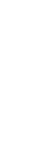 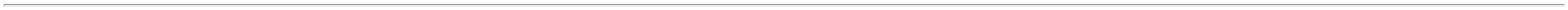 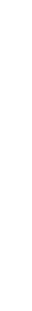 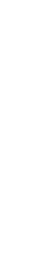 26/09/2023, 19:09Bionexode créditoexcedido.;Dimaster,Medilar,Hospdrogas,Coop.Unimede UniHospitalar Nãoatende ascondições depagamento. -Sagres e UniaoNão atende os 4,4220 0,0000termos econdiçõesRosana DeOliveiraMoura0,05 MG/MLSOL INJCITRATO DE FENTANILA SOL. INJ50MCG/ML AMPOLA DE 10ML - >NÃO DEVE APRESENTARFOTOSSENSIBILIDADE.PrestamedHospitalar EireliR$R$R$3328046-FENTANEST, CRISTALIAIM/IV CX 25FA VD AMB Xnull600 Unidade2.653,200022/09/202310:3610 MLestabelecidospela Unidade.-RiobahiafarmaNão respondeuo e-mail dehomologação.;- Pontamed,Sulmedic,Global,Riobahiafarma,Sensorial eMedfutura Nãorespondeu o e-mail dehomologação. 2,9200 0,0000- RM Nãoatende as100 MG/MLSOL INJRosana DeOliveiraMouraR$ 438,0000FENOBARBITAL SOL INJ 100MG/ML2ML (M) -> AMPOLA 200MGIM/IV CX 25AMP VDTRANS X 2MLPrestamedHospitalar EireliR$R$5618612-FENOCRIS, CRISTALIAnull150 Unidade22/09/202310:36condições depagamento. -Belive limitede créditoexcedido.;-Medicamentale Mmh Nãoatende ascondições depagamento. - 3,6600 0,0000Astra Nãorespondeu o e-mail dehomologação.Rosana DeOliveiraMouraR$ 183,0000100 MG POHIDROCORTISONA PO P/ SOL. INJ.00 MG - FRASCOLIOF SOL INJCX 50 FA VD Hospitalar EireliTRANSPrestamedR$R$68891356241505813728---ANDROCORTIL, TEUTOnullnullnull50 Frasco200 Ampola240 Bolsa122/09/202310:36;- Belive limitede créditoexcedido. -Multifarma eRM NãoRosana DeOliveiraMoura10 MG/MLMETARAMINOL SOL INJ 10MG/1ML -AMPOLAARAMIN, CRISTALIA PROD.QUIMCOS FARMAC. LTDASOL INJ CX25 AMP VD Hospitalar EireliAMB X 1 MLPrestamedatende ascondições de 22,3600 0,0000pagamento. -HospidrogasNão respondeuo e-mail dehomologação.R$R$R$4.472,000022/09/202310:36;- Hospdrogas,Dimaster eCientifica Nãoatende ascondições depagamento. - 4,9900 0,0000Goyaz Nãorespondeu o e-mail deRosana DeOliveiraMouraMETRONIDAZOL SOL INJ 500MGMETRONIDAZOL, HALEXISTARPrestamedHospitalar EireliR$R$R$BOL100ML BOLSA - BOLSA1.197,600022/09/202310:36homologação.;- Medilar,hospdrogas,Coop.Unimed,Dimaster e RMNão atende ascondições depagamento. -Pontamed,Rosana DeOliveiraMoura0,2 MG/MLSOL INJ CX50 ENVOLAMP VD AMBX 1 MLMORFINA SOL INJ 0,2MG/ML 1MLRAQUI (M) - AMPOLAPrestamedHospitalar EireliR$R$R$8518561-DIMORF, CRISTALIAnull350 Ampola6,5520 0,00002.293,200022/09/202310:36Global eRiobahiafarmaNão respondeuo e-mail dehomologação.;- Belive limitede créditoexcedido. - RMNão atende ascondições depagamento. - 20,7040 0,0000Global Nãorespondeu o e-mail deRosana DeOliveiraMoura5 Frasco/Ampola R$ 103,520025 MG/MLNITROPRUSSIATO DE SODIO SOLINJ 50MG - FRASCO/AMPOLASOL INJ CX 5AMP AMB X 2 Hospitalar EireliMLPrestamedR$R$886456-NITROP, HYPOFARMAnull22/09/202310:36homologação.;- Maeve,Astra, Nr2006e PontamedNão respondeuo e-mail dehomologação.- Hospdrogas,Medilar e MmhNão atende ascondições depagamento.Rosana DeOliveiraMouraOXITON 5UI/ML INJC/50AMPX1ML UQ, UNIAOQUIMICAOCITOCINA 5UI/1ML SOL INJ -AMPOLAPrestamedHospitalar EireliR$R$R$9038127-Ampolanull1500 Ampola3,7774 0,00005.666,100022/09/202310:36;- Pontamed eImperio NãoRosana DeOliveiraMourarespondeu o e-mail dehomologação.500 MG POOXACILINA SOL INJ 500 MG -FRASCOINJ CX 100FA VD TRANS Hospitalar Eireli(EMB HOSP)PrestamedR$R$R$956746-OXACILINA SODICA, BLAUnull300 Frasco4,8300 0,00001.449,0000-Hospdrogas22/09/2023Não atende ascondições depagamento.10:36Rosana DeOliveiraMoura100;- HospdrogasNão atende ascondições de 16,2800 0,0000pagamento.SULFATO DE SALBUTAMOL AEROSOLMCG/DOSEAER CT TB AL Hospitalar EireliX 200 DOSESPrestamedR$R$111014378385960--AERODINI, TEUTO BRAS.SUCCITRAT, BLAUnullnull10 Frasco20 FrascoR$ 162,8000100MCG/DOSE - FRASCO22/09/202310:36SUXAMETONIO SOL INJ 500MG0ML - FRASCO500 MG POINJ IV/IM CX Hospitalar Eireli0 FA VDPrestamed;- Pontamed,Hospidrogas e 38,5400 0,0000ImperioR$R$R$ 770,8000 Rosana De1OliveiraMoura1Pharma Nãohttps://bionexo.bionexo.com/jsp/RelatPDC/relat_adjudica.jsp9/10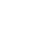 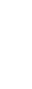 26/09/2023, 19:09BionexoTRANS X 10MLrespondeu o e-mail dehomologaçãohomologação.22/09/202310:36-Cientifica,Hospdrogas eRM Nãoatende ascondições depagamento.;- Hospdrogas,Cientifica,Medicamentale Viva Nãoatende ascondições depagamento. -Hospidrogas,Uni Ceara eRiobahiafarmaNão respondeuo e-mail deRosana DeOliveiraMoura400 MG POSOL INJ CTTEICOPLANINA PO P/ SOL. INJ.PrestamedHospitalar EireliR$R$R$11538988-TEIPLAN, UNIAO QUIMICA FA VD INC +null20 Frasco400MG - FRASCO52,0800 0,00001.041,6000SOL DIL X 3ML22/09/202310:36homologaçãohomologação.-Belive limitede créditoexcedido.TotalParcial:R$3665.027.560,5300Total de Itens da Cotação: 118Total de Itens Impressos: 16Programaçãode EntregaPreçoUnitário FábricaPreçoRent(%)ProdutoCódigoFabricanteEmbalagemFornecedorComentárioJustificativaQuantidadeValor Total UsuárioRosana DeOliveiraMouraATENSINA 0,100MG CXC/30CPR (BOEHRINGER) -BOEHRINGER - ATENSINACLONIDINA 0.100MG -COMPRIMIDOVFB BRASILLTDAR$R$3908564--1nullnull-200 ComprimidoR$ 52,98000,2649 0,00000,100MG CX C/30CPR(BOEHRINGER)22/09/202310:36CLONIDINA 150MCG/MLIM/IV CX C/ 30 AMP 1MLCRISTALIA - CRISTALIA -CLONIDINA 150MCG/MLIM/IV CX C/ 30 AMP 1MLCRISTALIARosana DeOliveiraMouraCLONIDINA SOL INJ 150 MCG 1ML -AMPOLAVFB BRASILLTDAR$R$4645430-100 AmpolaR$ 450,00004,5000 0,000022/09/202310:36;- Mega Medic,Viva, MedCenter eCientifica Nãoatende asENOXAPARINA SODICA 40MG/ML -SERINGA PRE-PREENCHIDA - (SC) -Rosana DeOliveiraMouracondições depagamento. -Pontamed eRiobahiafarmaNão respondeuo e-mail deNOXX 40MG/0,4ML SOL INJCX C/10 SER (ENOXAPARINADE 40 MG) - BLAU - BLAU>COM DISPOSITIVO DEVFB BRASILLTDAR$R$R$5338989-1null220 SeringaSEGURANÇA DE ACORDO COM NR-15,9850 0,00003.516,700032 E PORT. 1746 DE 30 DE AGOSTO22/09/202310:36DE 2011.homologação.-Belive limitede créditoexcedido.TotalParcial:R$520.04.019,6800Total de Itens da Cotação: 118Total de Itens Impressos: 3TotalGeral:R$57359.0181.262,2690https://bionexo.bionexo.com/jsp/RelatPDC/relat_adjudica.jsp10/10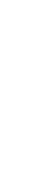 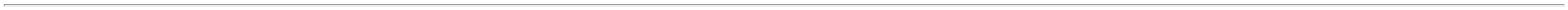 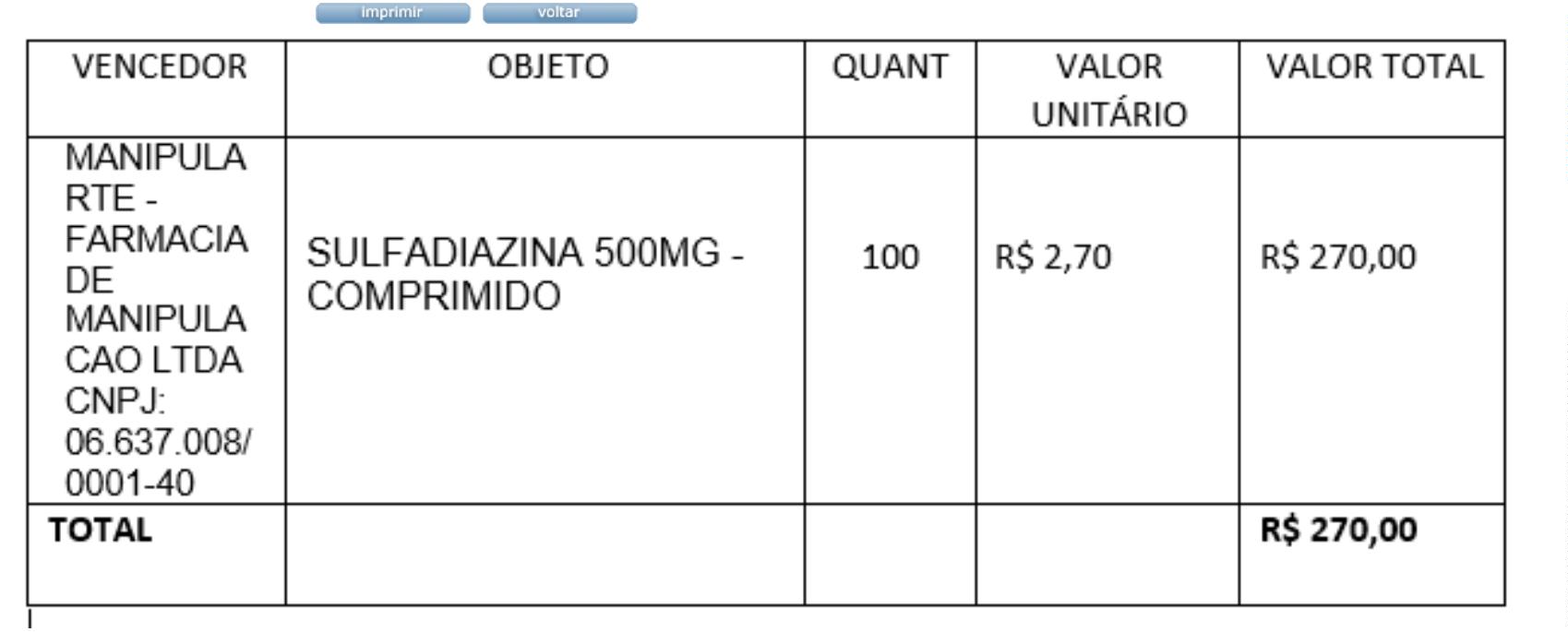 